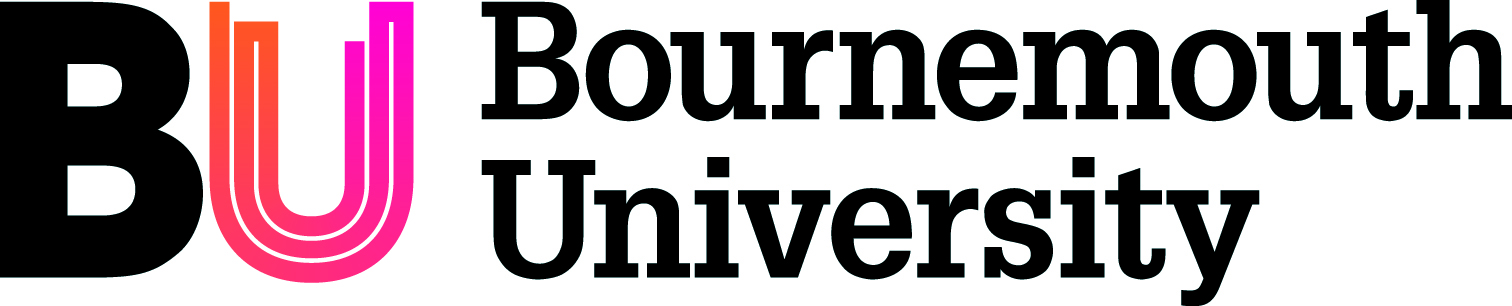 Student Project BankProject Proposal FormPlease return to spb@bournemouth.ac.uk. A member of staff from the Student Project Bank will be in contact with you in five working days.1  Organisation Details1  Organisation DetailsOrganisation name: 	Address:	Contact name:	Job title:	Telephone:	Email: 	Please provide a brief description of your organisation and its key objectives:Please provide a brief description of your organisation and its key objectives:2  Student Project Bank Criteria	Is your project business critical?Is your project time sensitive?Do you have a budget for research and development?If you have answered ‘yes’ to any of the above, your project may not be suitable for the Student Project Bank. However, we may be able to recommend alternative opportunities within the university that can assist with your project needs. Please complete the form and return to spb@bmth.ac.uk and we will forward your details to the relevant department.3  Further Information	Does your organisation currently collaborate with, or have you previously collaborated with, Bournemouth University? If yes, please provide further information:4  Project Information	Working project title:Please provide a brief summary of the project idea:Project objectives:How will the project benefit society/ community?Outputs or deliverables required (e.g: a report, list of recommendations, marketing materials, presentation):If the project is research based, what methods do you have in mind?Will the student be required to work at your organisation?  If yes, please provide details.Will the project involve working at a location other than Bournemouth University or your organisation? If so, please provide details:How might the results or final output of the project be used?Is there a deadline for this project?Are there any potential risks associated with the project?Ethical considerations:Equipment or resources required:5  How did you hear about us?	Please tell us how you heard about the Student Project Bank